6 Σεπτεμβρίου, 2023ΔΕΛΤΙΟ ΤΥΠΟΥΑΔΕΙΕΣ ΟΙΚΟΔΟΜΗΣ: ΙΟΥΝΙΟΣ 2023Αύξηση τόσο στο Εμβαδόν (3,0%) όσο και στην Αξία (16,5%) Η Στατιστική Υπηρεσία ανακοινώνει ότι ο αριθμός των αδειών οικοδομής που εκδόθηκαν από τις δημοτικές αρχές και τις επαρχιακές διοικήσεις κατά τον Ιούνιο 2023 ανήλθε στις 610. Η συνολική αξία των αδειών αυτών έφθασε τα €251,1 εκατομμύρια και το συνολικό εμβαδόν τις 200,5 χιλιάδες τετραγωνικά μέτρα. Με τις άδειες αυτές προβλέπεται να ανεγερθούν 1.141 οικιστικές μονάδες.Κατά την περίοδο Ιανουαρίου – Ιουνίου 2023, εκδόθηκαν 3.608 άδειες οικοδομής σε σύγκριση με 3.898 την αντίστοιχη περίοδο του προηγούμενου έτους, σημειώνοντας μείωση 7,4%. Η συνολική αξία των αδειών αυτών αυξήθηκε κατά 16,5% και το συνολικό εμβαδόν κατά 3,0%. Ο αριθμός των οικιστικών μονάδων παρουσίασε αύξηση της τάξης του 2,6%.Οι άδειες οικοδομής συνιστούν σημαντική ένδειξη για τη μελλοντική δραστηριότητα στον κατασκευαστικό τομέα.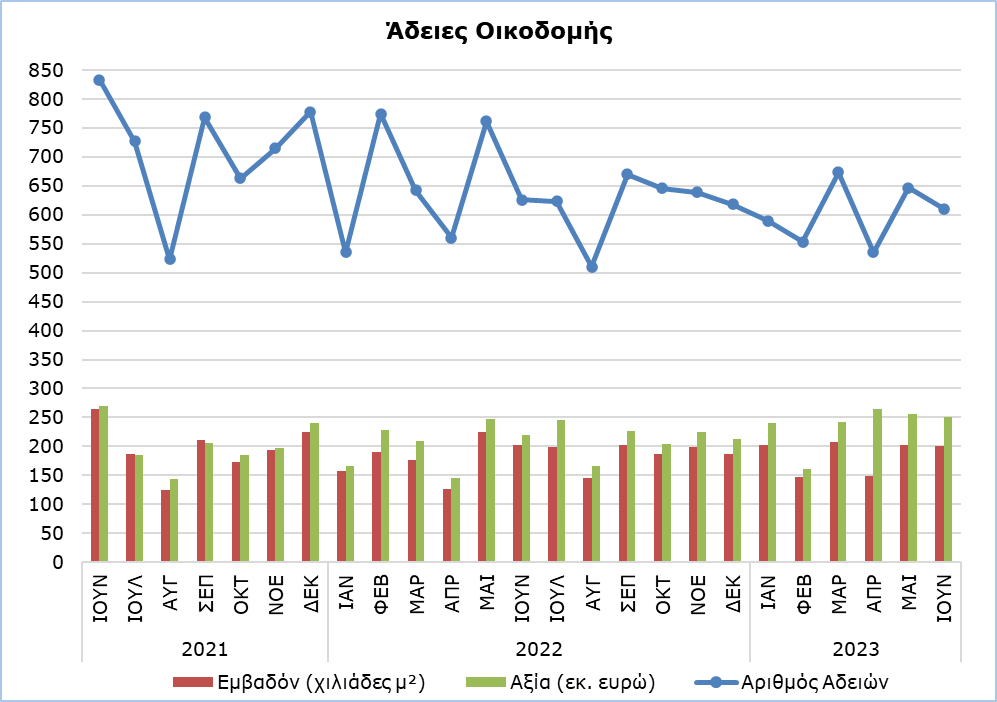 ΜΕΘΟΔΟΛΟΓΙΚΕΣ ΠΛΗΡΟΦΟΡΙΕΣΣκοπός και ΚάλυψηΣκοπός είναι η συλλογή βασικών στοιχείων που αφορούν οικιστικά και μη οικιστικά κτίρια καθώς και άλλες οικοδομικές δραστηριότητες όπως έργα πολιτικού μηχανικού, διαίρεση οικοπέδων και κατασκευή δρόμων, ανά επαρχία (αστικές και αγροτικές περιοχές). Για κάθε κατηγορία έργου καταρτίζονται πληροφορίες που αφορούν τον αριθμό των αδειών που εκδόθηκαν, το εμβαδόν και την αξία του έργου και τον αριθμό οικιστικών μονάδων που προβλέπεται ν’ ανεγερθούν.Καλύπτονται όλες οι άδειες οικοδομής που εκδίδονται από τις αρχές τοπικής διοίκησης, δηλαδή τα δημαρχεία, τις επαρχιακές διοικήσεις του Υπουργείου Εσωτερικών και το Κοινοτικό Συμβούλιο Αγίου Τύχωνα.Συλλογή ΣτοιχείωνΗ Στατιστική Υπηρεσία λαμβάνει σε μηνιαία βάση από όλες τις αρχές τοπικής διοίκησης αντίγραφα όλων των εντύπων αδειών οικοδομής που εξέδωσαν. Οι πληροφορίες που περιέχονται στα έντυπα κωδικοποιούνται κατάλληλα από τη Στατιστική Υπηρεσία ώστε να παραχθούν οι στατιστικές. Για την κατηγοριοποίηση των διάφορων οικοδομικών έργων χρησιμοποιείται η Ταξινόμηση των Κατασκευών (CC) της ΕΕ.Για περισσότερες πληροφορίες:Πύλη Στατιστικής Υπηρεσίας, υπόθεμα ΚατασκευέςCYSTAT-DB (Βάση Δεδομένων)Προκαθορισμένοι Πίνακες (Excel)Οι Προκαθορισμένοι Πίνακες σε μορφή Excel περιλαμβάνουν στοιχεία μέχρι και τον Δεκέμβριο 2022. Για τον Ιανουάριο 2023 και μετέπειτα, η ενημέρωση γίνεται μόνο στη Βάση Δεδομένων CYSTAT-DB.ΕπικοινωνίαΑχιλλέας Μουστάκας: Τηλ.: 22602156, Ηλ. Ταχ.: amoustakas@cystat.mof.gov.cyΠίνακας 1Κατηγορία ΈργουΑριθμός ΑδειώνΑριθμός ΑδειώνΑριθμός ΑδειώνΠοσοστιαία Μεταβολή (%)Κατηγορία ΈργουΙουν 2023Ιαν-Ιουν 2023Ιαν-Ιουν 2022Ιαν-Ιουν 2023/    Ιαν-Ιουν 2022Οικιστικά Κτίρια4122.4552.674-8,2Μη Οικιστικά Κτίρια83548602-9,0Έργα Πολιτικού Μηχανικού43206261-21,1Διαίρεση Οικοπέδων442782683,7Κατασκευή Δρόμων281219330,1Σύνολο6103.6083.898-7,4Πίνακας 2Κατηγορία ΈργουΕμβαδόν (μ²)Εμβαδόν (μ²)Εμβαδόν (μ²)Ποσοστιαία Μεταβολή (%)Κατηγορία ΈργουΙουν 2023Ιαν-Ιουν 2023Ιαν-Ιουν 2022Ιαν-Ιουν 2023/    Ιαν-Ιουν 2022Οικιστικά Κτίρια180.722947.239925.4952,3Μη Οικιστικά Κτίρια19.503158.093148.3406,6Έργα Πολιτικού Μηχανικού3005.5614.47124,4Σύνολο200.5251.110.8931.078.3063,0Πίνακας 3Κατηγορία ΈργουΑξία (€000’ς)Αξία (€000’ς)Αξία (€000’ς)Ποσοστιαία Μεταβολή (%)Κατηγορία ΈργουΙουν 2023Ιαν-Ιουν 2023Ιαν-Ιουν 2022Ιαν-Ιουν 2023/    Ιαν-Ιουν 2022Οικιστικά Κτίρια223.1821.136.391957.24218,7Μη Οικιστικά Κτίρια17.807174.625175.859-0,7Έργα Πολιτικού Μηχανικού5.80970.33751.26037,2Διαίρεση Οικοπέδων2.89324.49126.593-7,9Κατασκευή Δρόμων1.36410.6385.250102,6Σύνολο251.0551.416.4821.216.20416,5Πίνακας 4Οικιστικά ΚτίριαΑριθμός Οικιστικών ΜονάδωνΑριθμός Οικιστικών ΜονάδωνΑριθμός Οικιστικών ΜονάδωνΠοσοστιαία Μεταβολή (%)Οικιστικά ΚτίριαΙουν 2023Ιαν-Ιουν 2023Ιαν-Ιουν 2022Ιαν-Ιουν 2023/    Ιαν-Ιουν 2022Μονοκατοικίες2631.4541.605-9,4Διπλοκατοικίες 74370468-20,9Οικιστικές πολυκατοικίες7953.3142.81817,6Μικτές πολυκατοικίες9138252-45,2Σύνολο1.1415.2765.1432,6